В Хабаровске завершился всероссийский чемпионат среди детских стоматологов15.09.2017г. В Хабаровске завершился всероссийский чемпионат среди детских стоматологов. В состав жюри вошли вице-президент стоматологической ассоциации России и Ставропольского края, главный врач ГБУЗ СК «ГКДСП» г. Ставрополя, заведующий кафедры стоматологии общей практики и детской стоматологии, ДМН, профессор Зеленский Владимир Александрович и ведущие специалисты в области детской стоматологии страны.Кроме практической части, на базе Дальневосточного государственного медицинского университета при поддержке управления здравоохранения администрации города Хабаровска, министерства здравоохранения Хабаровского края и Стоматологической ассоциации России проходит VII Региональная научно-практическая конференция по актуальным проблемам детской стоматологии и ортодонтии. В программе лекции, доклады и заседания «круглого стола», в рамках которых планируется рассмотреть вопросы организации детской стоматологической службы, перспективы ее развития, новые медицинские технологии в ортодонтии, современные подходы к диагностике, профилактике и лечению основных стоматологических заболеваний.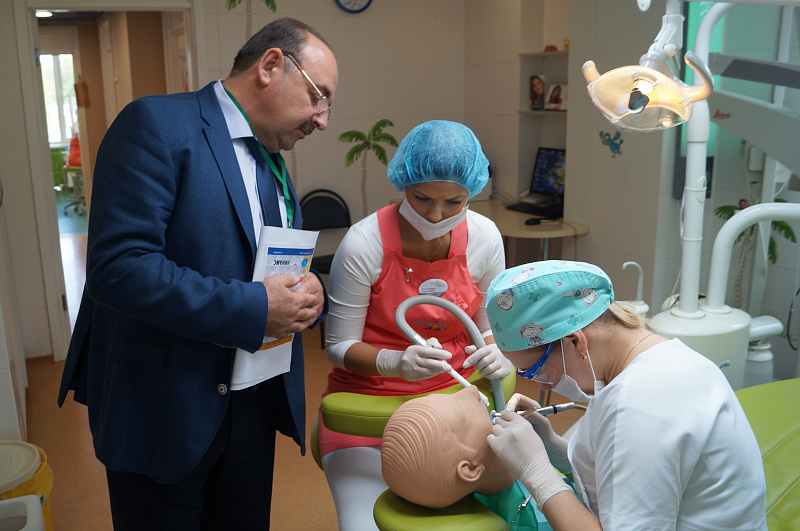 